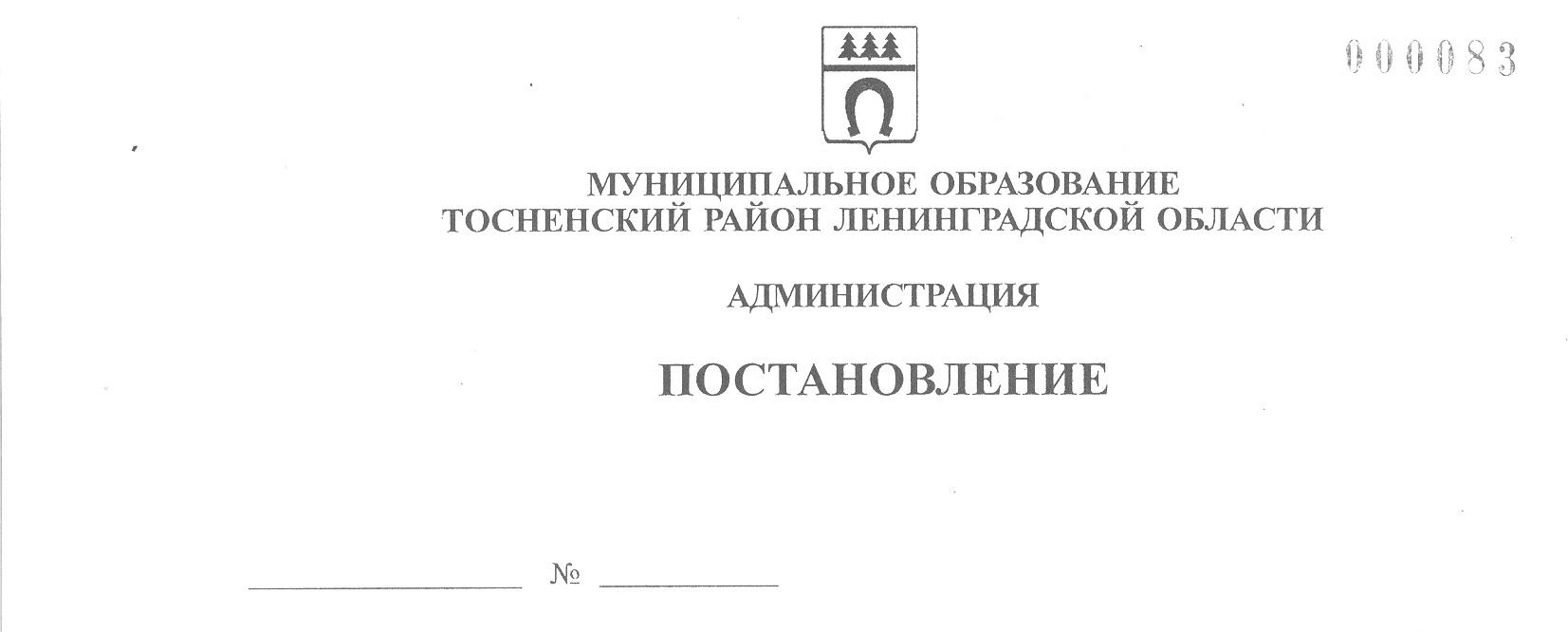 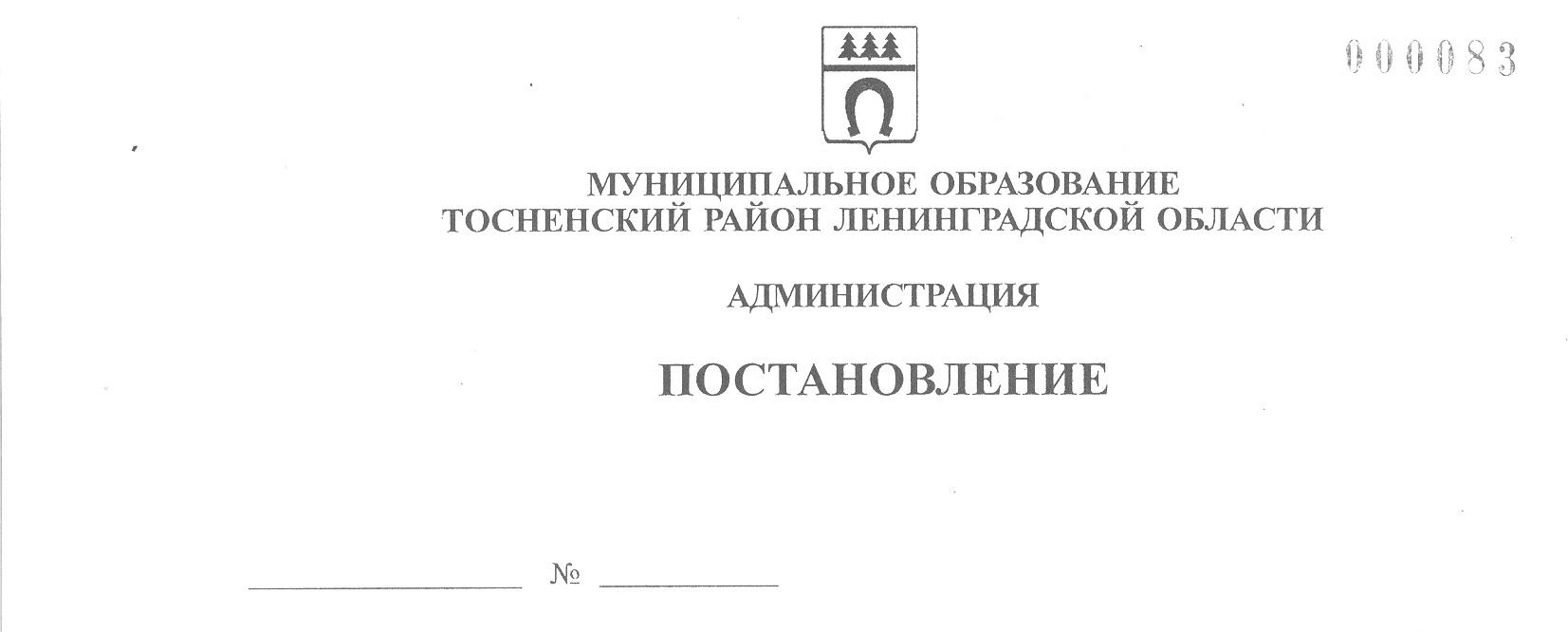 25.02.2021                                   349-паО подготовке и проведении народного гуляния, посвященного Масленице в Тосненском городском поселении Тосненского муниципального района Ленинградской областиВ целях реализации муниципальной программы «Развитие культуры в Тосненском городском поселении Тосненского муниципального района Ленинградской области» утвержденной постановлением администрации муниципального образования Тосненский район Ленинградской области от 19.12.2018 № 3196-па, Перечня мероприятий в сферах культуры и туризма муниципального образования Тосненский район Ленинградской области и Тосненского городского поселения Тосненского муниципального района Ленинградской области на 2021 год, утвержденного постановлением администрации муниципального образования Тосненский район Ленинградской области от 26.11.2020 № 2303-па, подготовки и проведения народного гуляния, посвященного Масленице в г. Тосно и народных гуляний «Масленица» в Тосненском городском поселении, исполняя полномочия администрации Тосненского городского поселения Тосненского муниципального района  Ленинградской области  в соответствии со ст. 13 Устава Тосненского городского поселения Тосненского муниципального района Ленинградской области и ст. 25 Устава муниципального образования Тосненский район Ленинградской области, администрация муниципального образования Тосненский район Ленинградской областиПОСТАНОВЛЯЕТ:1. Утвердить состав оргкомитета по подготовке  и проведению народного гуляния, посвященного Масленице в Тосненском городском поселении Тосненского муниципального района Ленинградской области (приложение 1).2. Утвердить план подготовки  и проведения народного гуляния, посвященного Масленице в Тосненском городском поселении Тосненского муниципального района Ленинградской области (приложение 2).3. Пресс-службе комитета по организационной работе, местному самоуправлению, межнациональным и межконфессиональным отношениям  администрации муниципального образования  Тосненский район Ленинградской области обеспечить обнародование настоящего постановления в порядке, установленном Уставом Тосненского городского поселения  Тосненского муниципального района  Ленинградской области.24. Контроль за исполнением постановления возложить на первого заместителя главы администрации муниципального образования Тосненский район Ленинградской области Тычинского И.Ф.5. Настоящее постановление вступает в силу со дня его официального принятия.Глава администрации	                                                                      А.Г. КлементьевКалинина Татьяна Анатольевна. 8(81361) 3098713 гаПриложение 1к постановлению администрациимуниципального образованияТосненский район Ленинградской области	25.02.2021		349-па			от_____________№____________Состав оргкомитета по подготовке и проведению народного гуляния, посвященного Масленице в Тосненском городском поселении Тосненского муниципального района Ленинградской областиПриложение 2к постановлению администрациимуниципального образованияТосненский район Ленинградской областиот_____________№____________ПЛАНподготовки и проведения народного гуляния,  посвященного Масленице  в  г. ТосноПредседатель оргкомитета: Клементьев А.Г. – глава администрации муниципального образования Тосненский район Ленинградской области.Председатель оргкомитета: Клементьев А.Г. – глава администрации муниципального образования Тосненский район Ленинградской области.Заместитель председателя оргкомитета:  Тычинский И.Ф. – первый заместитель главы администрации муниципального образования Тосненский район Ленинградской области.Заместитель председателя оргкомитета:  Тычинский И.Ф. – первый заместитель главы администрации муниципального образования Тосненский район Ленинградской области.       Члены оргкомитета:       Члены оргкомитета:Барыгин М.Е.- директор МКУ «Управление зданиями и сооружениями и объектами благоустройства» Тосненского городского поселения Тосненского района Ленинградской области;Виноградова Н.А.- начальник отдела молодежной политики, физической культуры и спорта администрации муниципального образования Тосненский район Ленинградской области;Гогуа И.Г.- директор МКУ «Социально-культурный комплекс «Космонавт»;Горленко С.А.- заместитель главы  администрации муниципального образования Тосненский район Ленинградской области;Забабурина Е.В.- главный специалист пресс-службы комитета по организационной работе, местному самоуправлению, межнациональным и межконфессиональным отношениям администрации муниципального образования Тосненский район Ленинградской области;Канцерев А.Л.- глава Тосненского городского поселения Тосненского района Ленинградской области;Платонова О.В.         - директор МАУ «Тосненский районный культурно-спортивный  центр» (по согласованию);Худякова Е.А. 	       - начальник отдела по культуре и туризму администрации муниципального образования Тосненский район Ленинградской области;Цай И.А. 		 - заместитель главы администрации муниципального                                 образования Тосненский район Ленинградской области по безопасности№п/пНаименование мероприятияСрок исполненияОтветственный исполнитель-очистка и последующая уборка места, отведенного для проведения народного гуляния «Масленица»;-установка мусорных контейнеров;-подготовка костровища на месте, отведенном для проведения народного гуляния для сожжения Масленицы, согласование данного места с отделом государственного пожарного надзора Тосненского района Ленинградской области;-осуществление поджога чучела Масленицы во время мероприятия14.03.21Горленко С.А.Барыгин М.Е. Составление  сценария народного гуляния, посвященного Масленице  в г. Тоснодо 25.02.2021Худякова Е.А.Гогуа И.Г.Оформление сцены, изготовление масленичной куклы, проведение мастер-классов в фойе МАУ «Тосненский РКСЦ»14.03.2021до 14.03.2021Худякова Е.А.Платонова О.В.Гогуа И.Г.Представление информации в ГБУЗ  ЛО «Тосненская межрайонная клиническая больница», отдел государственного пожарного надзора Тосненского района Ленинградской области о плане проведения народных  гуляний, посвященных Масленице на территории Тосненского городского поселениядо 14.03.2021Худякова Е.А.Обеспечение озвучивания народного гуляния, посвященного Масленице  в г. Тосно14.03.2021Гогуа И.Г.Размещение артистов, очистка пандуса 14.03.2021Платонова О.В.Организация охраны правопорядка во время проведения народного гуляния «Масленица»:- организация дежурства у  сцены во время проведения праздничной программы, предоставление информации в ОВД, ФСБ;- организация перекрытия дороги по  ул. Советской (от пр. Ленина до ул. Серова)14.03.2021Цай И.А.Организация работы точек торговли, выездных пунктов питания, развлекательных аттракционов.Подготовка схемы мест праздничных мероприятий14.03.202103.03.2021Горленко С.А.Организация работы спортивно-развлекательной площадки  на месте проведения народного гуляния «Масленица» с использованием малых мягких спортивных форм14.03.2021Виноградова Н.А.Установка и демонтаж сцены на месте проведения народного гуляния «Масленица»14.03.2021Платонова О.В.Украшение сцены, доставка артистов, изготовление баннера, изготовление афиш 14.03.2021до 14.03.2021Худякова Е.А.Обеспечение информационной поддержки народного гуляния, посвященного Масленице в г. Тосно14.03.2021Забабурина Е.В.